臺南市北區扶輪社111年度扶育獎助學金申請辦法壹、緣起教育是孩子未來的希望，同時是協助弱勢家庭脫離貧困的跳板。一個文明進步的社會國家，除了政府應致力於達成教育資源的公平，也會有公益團體及民間組織發揮愛心，共同促進社會進步、共榮共享。臺南市北區扶輪社(以下簡稱本社)長期投入社會公益活動，並且關注台灣教育與學生的學習環境，希望發掘各領域表現佳績的優秀學子並予以表揚與鼓勵，期望藉由得獎的鼓勵，見證他們奮發向上的努力，希冀啟發更多處於逆境的學子，進而培育出能為社會奉獻與關懷的良才。貳、目的生命有無限潛力，青年學子有無限發展的可能，本社相信，提供舞台看見無限可能，更願意幫助想要追求理想與夢想的學子，希望能築夢踏實。本社以此信念，特設本獎助學金，協助青少年學子積極追求理想與目標，克服生活困境，重拾信心，開創新人生大道。參、申請資格：就讀臺南市公私立國、高中學生。              領有低收、中低收證明之家戶子女為優先。肆、獎金：總金額共計120000元整伍、獲獎名額與獎金：由本社成立評審小組評選，名額共計24名，獲獎學生每                    名5000元整。各獎項獲獎名額由當年度員會依照各獎項                    申請案件數，通過審核分配。陸、申請時間：每年3月15日~4月1日柒、檢附文件：1.申請表2.身分證正反面影3.最近一學期成績單影本(須有校方成績證明章) 4.300字內自傳(內容須包含：學習心得與感恩)5.學校教師、主任或校長推薦書涵捌、獎項：一、孝悌獎：孝順長輩、友愛兄弟姐妹，可做為他人學習楷模者。    孝悌獎得獎者，都是對長輩孝順、恭敬、感恩，對兄弟姐妹友愛、 和    善，雖身處逆境仍不畏困難、不低頭抱怨，將孝悌的意義落實在生活    中，堪為孝悌楷模者。    本獎項需有學校師長推薦，並撰寫孝悌楷模事蹟。二、勵學獎：認真向學、努力不懈，可做為他人學習楷模者，且無任何懲處    紀錄。    勵學獎得獎者，都是認真向學、努力不懈，把握分分秒秒的學習機會，    不遲到、不早退、不缺曠課(除公假與病假之外)，堅持充實自己，堪為    堅毅不懈的學習者典範。       本獎項以持有 《身心障礙手冊》 者為優先並須提供在校期間獎逞紀錄       及缺曠課出席紀錄。三、奮發向上獎：學業成績或生活行為表現進步，可予鼓勵者。        每位奮發向上獎得獎者，遇到困難不氣餒、勇於面對，在學業及行為        表現上力求逐日精進，或許曾經有過挫折、失敗，不過只要肯努力往        前走，一定可以達到目標。        本獎項由推薦師長敘明申請學生的進步情形。四、學習領域獎：學期平均成績達70分，學業成績優良符合條件者。(以中    低收入戶學子優先)               每位學習領域獎得獎者，都是在學業上力爭上游，堅定向學不放棄。五、多元展能獎：在社區服務、藝術、語文、科技、運動等多元適性展能有    優異表現或競賽成績優異，在市級以上比賽獲得前三名或優等以上獎項    者。    本項之社區服務獎，須有服務的機關之單位主管出具服務事蹟證明。玖、申請方式：一、一律由學校提出申請，不接受個人提出申請。二、請學校承辦人備妥下列申請文件(證明)，於每年4月1日前向本社提出申請。  (一)申請表(如附件一)  (二)個人自傳與心得(如附件二)  (三)身分證正反面影本(附件三)  (四)師長推薦函(附件四)  (五)學期成績單 三、若前述各項表件未備齊者視為無效申請件，取消其申請資格，不再補件。拾、本辦法經本社社員大會通過後實施，修訂時亦同。附件一        台南北區扶輪社 111年度扶育獎助學金申請表附件二       台南北區扶輪社111年度扶育獎助學金申請表申請者自傳與學習心得附件三台南北區扶輪社111年度扶育獎助學金申請表身分證正反面影本黏貼處：附件四 台南北區扶輪社111年度扶育獎助學金申請表師長推薦函學  校：                                       簽章推薦人：                                       簽章日  期：推薦學校學生大頭照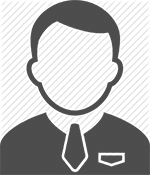 學生姓名班級:                 姓名:學生大頭照推薦師長職稱:                 姓名:學生大頭照推薦事蹟簡介※本表格內容請由指導老師或推薦單位填寫，表格若不敷使用時請自行延伸※本表格內容請由指導老師或推薦單位填寫，表格若不敷使用時請自行延伸推薦類別□孝悌獎       □勵學獎       □奮發向上獎 □領域學習獎   □多元展能獎               (請勾選推薦類別)□孝悌獎       □勵學獎       □奮發向上獎 □領域學習獎   □多元展能獎               (請勾選推薦類別)分享意願□有意願於頒獎典禮上台分享個案     □沒有意願做個案分享□有意願於頒獎典禮上台分享個案     □沒有意願做個案分享學校承辦人職稱姓名：連絡電話：                      Mail信箱：學校承辦人職稱姓名：連絡電話：                      Mail信箱：學校承辦人職稱姓名：連絡電話：                      Mail信箱：注意事項：一、本表格內容請配合以電子檔提供，表格電子檔請mail至：              索取二、如有不盡詳細之處，請與本社聯絡。聯絡人：       ，電話:三、本獎學金之推薦名單由學校全權處理，但本社保留最後審核權。~~本資料僅供本社評審委員審查用，您的個資將受到保護~~注意事項：一、本表格內容請配合以電子檔提供，表格電子檔請mail至：              索取二、如有不盡詳細之處，請與本社聯絡。聯絡人：       ，電話:三、本獎學金之推薦名單由學校全權處理，但本社保留最後審核權。~~本資料僅供本社評審委員審查用，您的個資將受到保護~~注意事項：一、本表格內容請配合以電子檔提供，表格電子檔請mail至：              索取二、如有不盡詳細之處，請與本社聯絡。聯絡人：       ，電話:三、本獎學金之推薦名單由學校全權處理，但本社保留最後審核權。~~本資料僅供本社評審委員審查用，您的個資將受到保護~~申請人學校:                      班級:         姓名:自傳與學習心得申請類別□孝悌獎       □勵學獎       □奮發向上獎 □領域學習獎   □多元展能獎               (請勾選推薦類別)備註內容可包含家庭狀況、個人學習喜好與擅長科目或專長、興趣、個人抱負…..等面項。